Arris DG3270A/NA [32/38] Resetting the router to factory defaults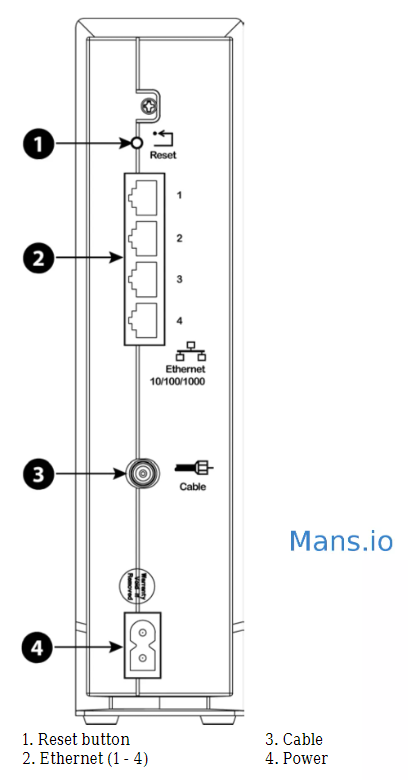 Resetting the Router to Factory Defaults To reset the router to factory defaults, press and hold the Reset button (1) on the back of the Data Gateway for more than fifteen seconds. This restores the wireless setup configuration and router configuration parameters to the factory defaults. You may need to do this if a misconfiguration has locked out all access.How to Reset the Arris DG3270 router:Make sure the router is ON.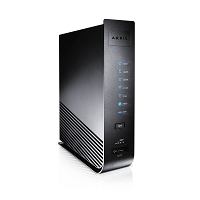 Find a small hole at the back of the router. That is the Reset hole.Get a straightened paperclip, a push pin or anything pointy and thin.Push the Reset hole in for at least 10-15 seconds.Wait for the router to reboot and reconnect.How to login to the Arris DG3270 routerTo login into the DG3270 and change the settings:Open your browser and visit http://10.0.0.138You should see the login screen.Enter the username: admin and the password: password.Download the Arris DG3270 ManualClick the link below to start your download:Arris DG3270 Manual